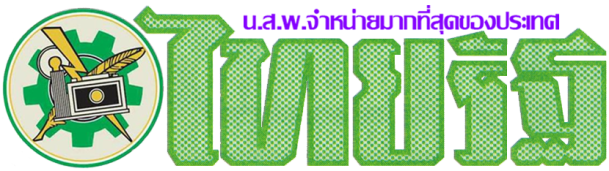 ข่าวประจำวันพุธที่ 11 มกราคม พ.ศ.2560 หน้าที่ 7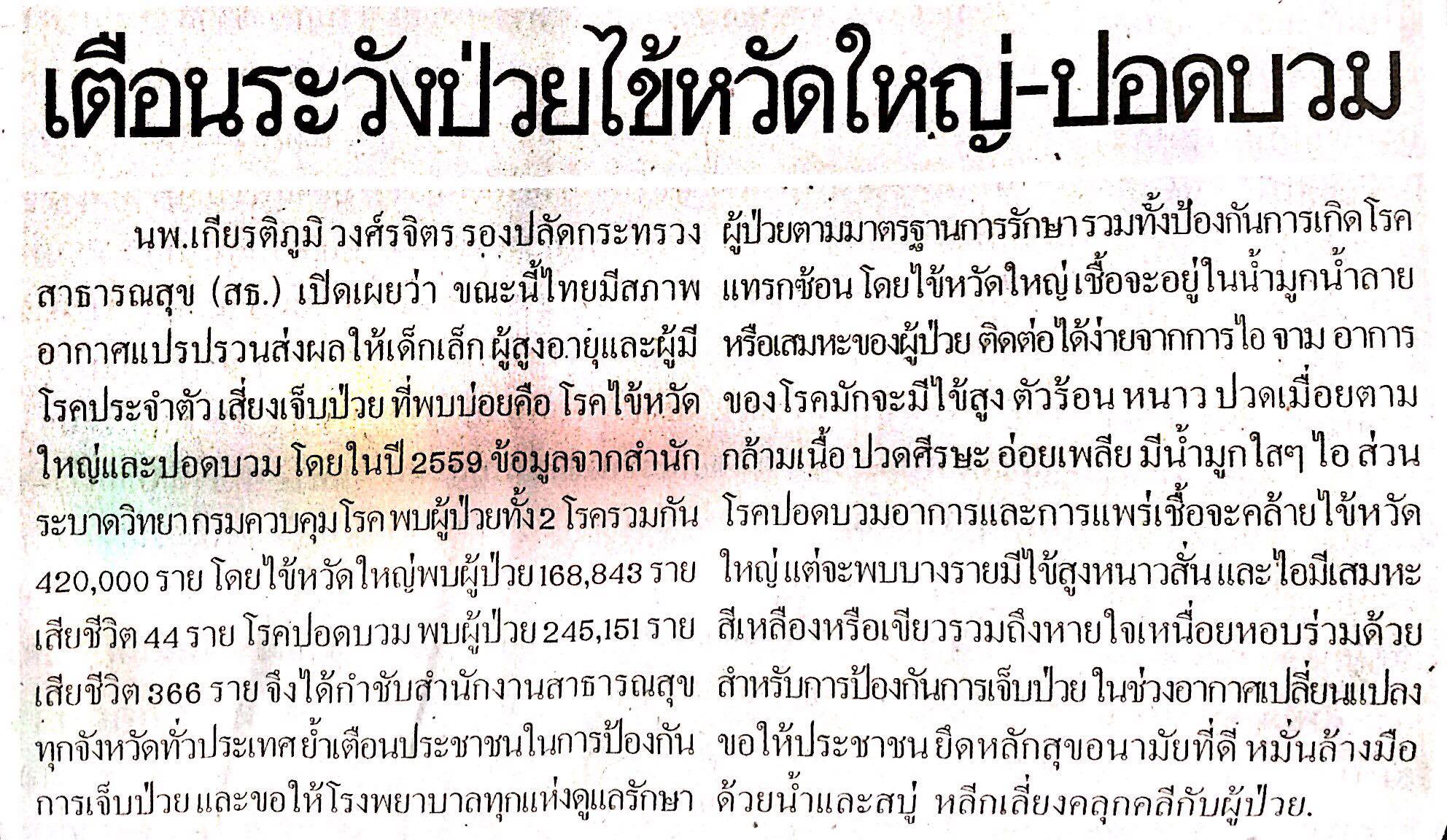 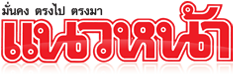 ข่าวประจำวันพุธที่ 11 มกราคม พ.ศ.2560 หน้าที่ 11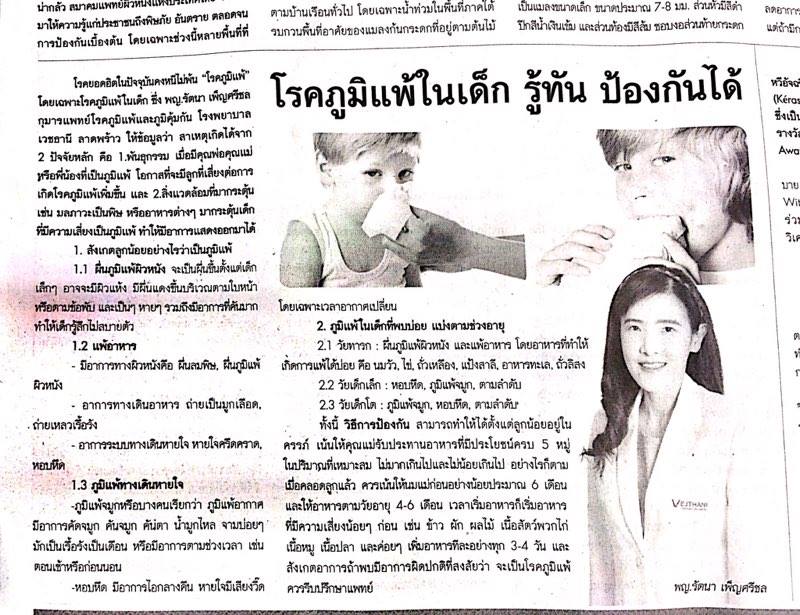 